ΕΙΚΟΝΕΣ ΜΕ ΠΑΡΑΔΕΙΓΜΑΤΑ- KAΘΑΡΗ ΤΑΞΗ –ΚΑΘΑΡΟ ΘΡΑΝΙΟ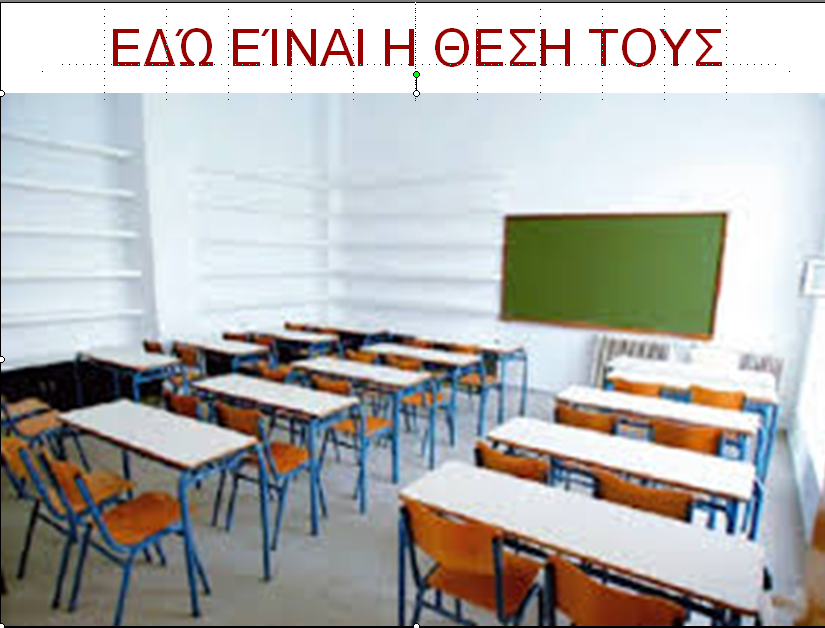 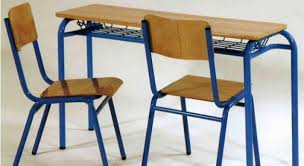 ΕΙΚΟΝΕΣ ΜΕ ΑΝΤΙΠΑΡΑΔΕΙΓΜΑΤΑ- ΒΡΟΜΙΚΗ ΤΑΞΗ- ΛΕΡΩΜΕΝΟ ΘΡΑΝΙΟ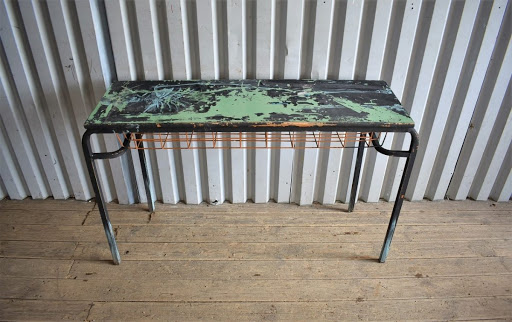 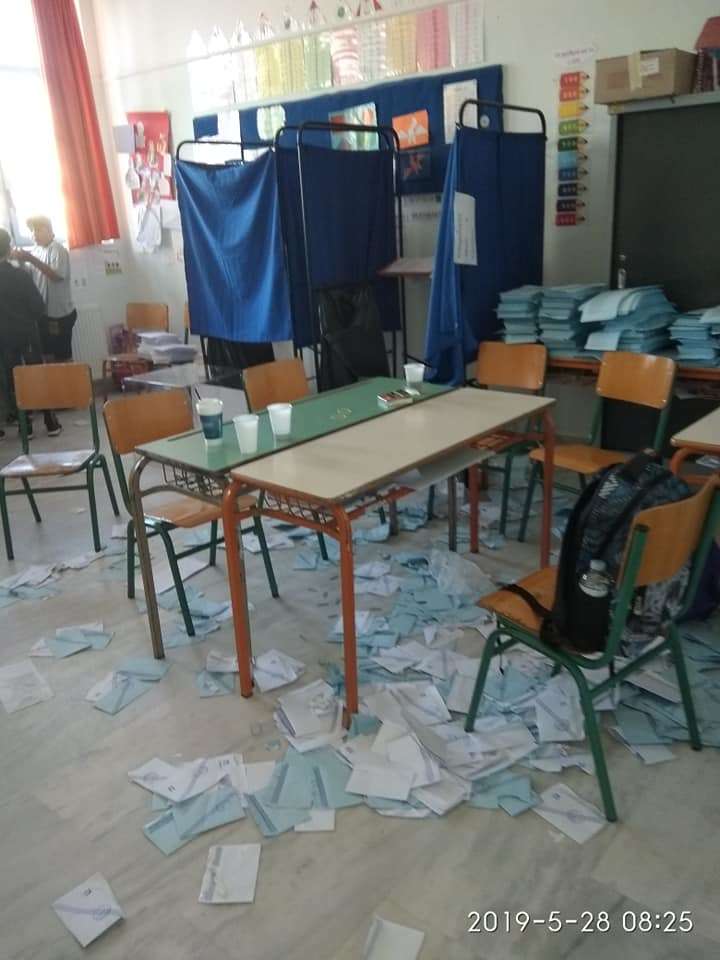 ΚΑΝΟΝΕΣ ΚΑΘΑΡΙΟΤΗΤΑΣ ΣΤΗΝ ΤΑΞΗ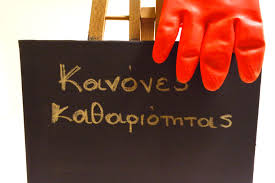 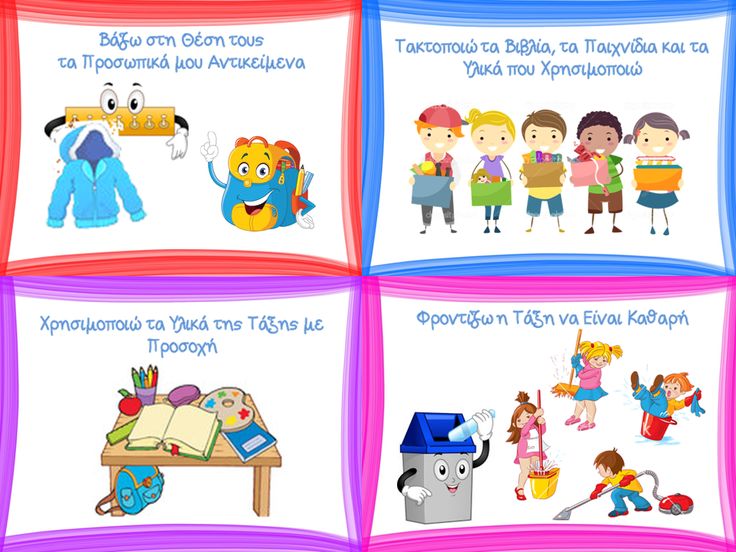 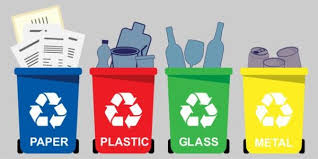 